Publicado en Barcelona, España el 29/11/2020 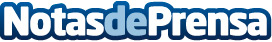 Repara tu Deuda cancela 836.718 eur con deuda pública en Barcelona con la ley de la Segunda OportunidadEl despacho de abogados ha conseguido el 100% de éxito en sus casos y ofrece contratación y trámites totalmente onlineDatos de contacto:Emma Morón900831652Nota de prensa publicada en: https://www.notasdeprensa.es/repara-tu-deuda-cancela-836-718-eur-con-deuda Categorias: Nacional Derecho Finanzas Cataluña http://www.notasdeprensa.es